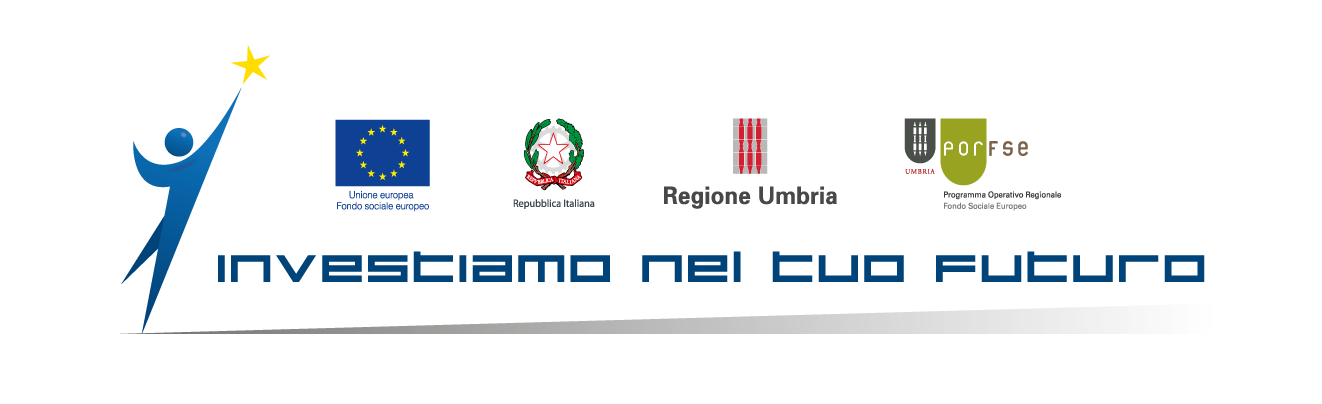 ATTO UNILATERALE DI IMPEGNOSpett.leARPAL UMBRIAServizio Offerta Integrata delle misure di ApprendimentoL’anno ________, il giorno ______ del mese di _________________, il/la sottoscritto/a ____________________________________, C.F. __________________________ nato/a a ______________________________________ il ___/___/______ e residente in via ______________________________________________ n.______ C.A.P._________ Comune ____________________________________Prov.____, in qualità di legale rappresentante di ______________________________________, con sede legale in via _______________________________ n. ____ C.A.P. ________ Comune __________________________ Prov. ___, C.F./P.IVA __________________________.presentato in ATI/ATS costituita con atto del _____________con i seguenti soggetti________________________________________PREMESSOCon la Determinazione Dirigenziale Direttoriale ARPAL Umbria n. 286 del 08/03/2022 è stato approvato e finanziato il piano formativo e da Voi presentatocosì articolatoche il predetto progetto è realizzato con il concorso finanziario dell’U.E. e che è quindi soggetto alle normative europee, oltreché a quelle nazionali e regionali;che le spese ammissibili sono riferite al periodo temporale che va dalla data di pubblicazione nel BURU dell’avviso pubblico di riferimento fino alla data di presentazione della domanda di rimborso (DDR) finale delle spese nel rispetto di quanto specificato al paragrafo 4.1 del Manuale Generale delle Operazioni (GE.O) rev. 5;che per la gestione dei progetti si applica l’Avviso pubblico TECHNE Piani formativi per lo sviluppo delle competenze di area tecnica nel settore dello spettacolo approvato con Determinazione Direttoriale Arpal Umbria n. 642 del 4-6-21, e per quanto non espressamente in tale atto previsto dal Manuale Generale delle Operazioni (GE.O) rev. n. 5 approvato con DD Regione Umbria n. 9636 del 30/09/2021  e s.m.i.DICHIARA:di essere a conoscenza di quanto disposto dalla normativa comunitaria, in particolare dai Regolamenti (UE) n. 1303/2013, n. 1304/2013, dal Regolamento (UE, euratom) 2018/1046 e ss.mm.ii., dal D.P.R. n. 22 del 5 febbraio 2018 (recante i criteri sull'ammissibilità delle spese per i programmi cofinanziati dai Fondi strutturali di investimento europei (SIE) per il periodo di programmazione 2014/2020), dal PO FSE della Regione Umbria e dalla normativa nazionale e regionale di riferimento;di essere a conoscenza di quanto previsto dal Manuale Generale delle Operazioni (GE.O) rev. n. 5 approvato con DD Regione Umbria n. 9636 del 30/09/2021 e s.m.i.;di essere a conoscenza, in particolare, della normativa relativa ai costi ammissibili, all’informazione e pubblicità e alla disponibilità e conservazione dei documenti inerenti interventi dei Fondi Strutturali come disciplinati anche dai Regolamenti UE sopra richiamati;di essere a conoscenza che, in caso di inottemperanza delle obbligazioni assunte mediante il presente atto unilaterale di impegno ARPAL UMBRIA, in qualità di amministrazione responsabile, potrà in qualunque momento provvedere alla revoca del finanziamento riconosciuto per la realizzazione del progetto approvato, con obbligo conseguente per il beneficiario di restituire all’amministrazione stessa i contributi erogati, maggiorati degli interessi, secondo le modalità previste al paragrafo 4.6 del Manuale Generale delle Operazioni (GE.O) rev 5; SI IMPEGNA A:realizzare le attività in conformità al progetto approvato, incluso il preventivo finanziario, quale parte integrante e sostanziale dello stesso e nel rispetto del termine previsto per l’esecuzione; rispettare gli adempimenti di carattere amministrativo, contabile, informativo ed informatico previsti dalle disposizioni regionali;rispettare le norme comunitarie, nazionali e regionali in tema di ammissibilità della spesa (periodo di ammissibilità, conformità, ecc.);adottare, ai sensi del Reg. (UE) n. 1303/2013 par. 4 lett. b), in caso di operazioni rimborsate sulla base dei costi ammissibili effettivamente sostenuti, un sistema di contabilità separato, ovvero un sistema di codificazione contabile adeguato, tale da consentire la tracciabilità delle transazioni;rispettare le procedure di monitoraggio e dichiarazione delle spese e, in particolare, le scadenze previste per la presentazione delle domande di rimborso (DDR), delle previsioni di spesa e i dati del monitoraggio fisico e procedurale in coerenza a quanto disposto dall’art. n. 112 del Regolamento (UE) n. 1303/2013;sottoporsi alle azioni di controllo che le autorità deputate ai controlli potranno realizzare in relazione allo svolgimento delle attività e sull’utilizzo del finanziamento erogato, anche mediante specifiche attività di controllo in loco, garantendo al personale a ciò incaricato il libero e tempestivo accesso alle strutture;non percepire, a copertura delle spese rendicontate nel progetto, altri contributi, finanziamenti o sovvenzioni comunque denominate, da organismi pubblici e/o privati (divieto di doppio finanziamento);conservare in originale o su supporti comunemente accettati la documentazione amministrativa e contabile riferita al progetto in base alle normative vigenti presso la sede ubicata in via ______________________ n.______ C.A.P. _________ Comune_________________ Prov. _____ e a metterla a disposizione in caso di controllo;conservare la documentazione amministrativa e contabile riferita al progetto per un periodo di due anni a decorrere dal 31 dicembre successivo alla presentazione dei conti nei quali sono incluse le spese finali dell’operazione completata, nel rispetto di quanto previsto all’art. 140 del Reg. UE 1303/2013;rispettare la normativa in materia fiscale, previdenziale e di sicurezza/salute dei lavoratori e dei partecipanti impegnati nelle iniziative approvate nonché la normativa in tema di concorrenza/appalti/ambiente/pari opportunità/privacy, laddove pertinente;rispettare gli obblighi pubblicitari secondo le modalità previste nella normativa vigente;autorizzare ARPAL UMBRIA all’utilizzo delle informazioni, delle immagini, dei dati e di quant’altro necessario per la loro divulgazione, favorendone l’accessibilità anche nella modalità open data e alla loro inclusione nell’elenco delle operazioni;adempiere, in qualità di responsabile esterno del trattamento per il proprio ambito di responsabilità e per i compiti delegati dal titolare del trattamento, alle obbligazioni derivanti dall’applicazione del Reg. (UE) n. 679/2016, del D. Lgs. n. 196/2003. e del D.Lgs. n. 101/2018 e s.m.i., con particolare riguardo all'esercizio dei diritti degli interessati e al trattamento dei dati personali per conto del titolare del trattamento, come disciplinato nell’ atto di designazione allegato ai sensi dell’art. 28 del GDPR;autorizzare ARPAL UMBRIA alla trasmissione di tutti i dati necessari all’alimentazione della Banca Dati Unitaria (BDU) gestita dal MEF – IGRUE e, per il tramite di quest’ultima, all’alimentazione del sistema ARACHNE, utilizzato quale strumento informatico integrato a disposizione dell’Amministrazione per la prevenzione, individuazione e trattamento dei rischi frode, come previsto dal sistema di Gestione e Controllo del POR Umbria FSE;Si autorizza, ai sensi del Reg. (UE) n. 679/2016 ARPAL UMBRIA , in qualità di amministrazione responsabile, al trattamento dei dati personali, per gli adempimenti degli obblighi di legge e comunque necessari ai fini dell’attuazione del progetto.Luogo e data ___________________	Firma	Il Legale rappresentante	(Ai sensi e per gli effetti del D.P.R. n. 445/2000 e s.m.i. ovvero 	dell’ art. 65 del D.Lgs. n. 82/2005.e s.m.i. - C.A.D -	in caso di presentazione per via telematica)	del Legale Rappresentante del beneficiario/capofila di ATI-ATS	oppure del Dirigente Responsabile in caso di Enti pubblici*)	__________________________________*allegare copia fotostatica di documento di identità in corso di validitàCodice SIRUTitolo piano formativoSoggetto  ProponenteFinanz. pubblico totaleAcronimoAzioni formative approvateTot n. azioniTot n. Allievi   Cod. SIRU - FSE (codice locale del progetto) n. ___________________________(Informazioni da ripetere per ogni codice SIRU-FSE)Macroprocesso gestionale: Formazione a titolaritàScheda di operazione tipo: 5.1.1.2Contributo pubblico del progetto approvato € ______________________________